Главе городского поселения АндраО. В. Гончарук 
                                                                                                                                                                                                                                           от    Явкина Павла ВалерьевичаАдрес: Октябрьский район, пгт. Андра, мкр. Центральный, д. 18В, кв. 3Место работы: МКУК «КДЦ «Лидер»Должность: Заместитель директорапо художественно-творческой работеТелефон:8 -932-429-08-43 ЗАЯВЛЕНИЕВ связи с отсутствием у меня и членов моей семьи жилого помещения, принадлежащего нам на праве собственности, и в связи с отсутствием финансовой возможности приобрести его, прошу Вас рассмотреть вопрос о постановке меня _________(указать причины отсутствия жилой площади или необходимости ее замены, дать краткую характеристику занимаемого жилья)Явкина Павла Валерьевича, дата рождения: 10.06.1977 г. Паспорт: серия 6714 № 449744, выданный Отделением УФМС России по Ханты-мансийскому автономному округу-Югре в Октябрьском районе 22.12.2016 г., код подразделения 860-039_______________________(Ф.И.О., дата рождения, паспортные данные)на основании Удостоверения многодетной семьи от 27.05.2015 г. № 30611 и справки о нахождении на учете в качестве получателя мер социальной поддержки в Казенном Учреждении ХМАО-Югры «Центр социальных выплат» от 20.01.2017 № 9______________            (наименование документа, подтверждающего право гражданина на льготное обеспечение жильем)проживаю по адресу: 628125, Российская Федерация, Тюменская область, Ханты-Мансийский автономный округ - Югра, Октябрьский район, пгт. Андра, мкр. Центральный, д. 18В, кв. 3 на основании Договора найма служебного помещения от 30.11.2016 № 229___                                                                   (индекс, адрес регистрации, адрес фактического проживания)и членов моей семьи на учет в качестве нуждающихся в жилом помещении, предоставляемом по договору социального найма.Состав семьи 5 (пять) человек:Супруга - Явкина Наталья Олеговна, 25.05.1981 г.р. Паспорт: серия 6716 № 608363, выданный УФМС России по Ханты-Мансийскому АО-Югре 01.03.2017 г._______ (Ф.И.О., дата рождения, паспортные данные)проживает по адресу: 628125, Российская Федерация, Тюменская область, Ханты-Мансийский автономный округ - Югра, Октябрьский район, пгт. Андра, мкр. Центральный, д. 18В, кв. 3 на основании Договора найма служебного помещения от 30.11.2016 № 229___ (индекс, адрес регистрации, адрес фактического проживания)Дети: 1) Сын – Явкин Максим Павлович, 16.02.2002 г.р. Паспорт: серия 6715 № 508503, выданный Отделением УФМС России по Ханты-мансийскому автономному округу-Югре в Октябрьском районе 07.04.2016 г. код подразделения 860-039________________________(Ф.И.О., дата рождения, паспортные данные)проживает по адресу: 628125, Российская Федерация, Тюменская область, Ханты-Мансийский автономный округ - Югра, Октябрьский район, пгт. Андра, мкр. Центральный, д. 18В, кв. 3 на основании Договора найма служебного помещения от 30.11.2016 № 229___ (индекс, адрес регистрации, адрес фактического проживания)2) Сын – Явкин Дмитрий Павлович, 09.09.2004 г.р., Свидетельство о рождении: серия I-ПН № 648163, выданное Отделом ЗАГС администрации МО Октябрьский район Ханты-Мансийского автономного округа-Югры Тюменской области 23.09.2004 г.______________(Ф.И.О., дата рождения, свидетельство о рождении)проживает по адресу: 628125, Российская Федерация, Тюменская область, Ханты-Мансийский автономный округ - Югра, Октябрьский район, пгт. Андра, мкр. Центральный, д. 18В, кв. 3 на основании Договора найма служебного помещения от 30.11.2016 № 229___ (индекс, адрес регистрации, адрес фактического проживания)3) Дочь – Явкина Анна Павловна, 06.03.2009 г.р. Свидетельство о рождении: серия 1-НО № 249654, выданное Ильичевским отделом регистрации актов гражданского состояния Мариупольского городского управления юстиции Донецкой области 19.03.2009 г.________(Ф.И.О., дата рождения, свидетельство о рождении)проживает по адресу: 628125, Российская Федерация, Тюменская область, Ханты-Мансийский автономный округ - Югра, Октябрьский район, пгт. Андра, мкр. Центральный, д. 18В, кв. 3 на основании Договора найма служебного помещения от 30.11.2016 № 229___ (индекс, адрес регистрации, адрес фактического проживания)В настоящее время я и члены моей семьи жилых помещений для постоянного проживания на территории Российской Федерации на правах собственности, социального найма не имеем. Обязуюсь ежегодно с момента постановки меня и членов моей семьи на учет (не позднее 1 апреля) предоставлять необходимые документы.Обязуюсь в течение месяца, со дня обеспечения меня и членов моей семьи жилым помещением, освободить вместе со всеми членами моей семьи занимаемое в настоящее время жилое помещение, сдать его в установленном порядке Администрации Октябрьского района.Даю согласие на обработку моих персональных данных администрацией городского поселения Андра и подтверждаю, что, давая такое согласие, я действую своей волей и в свих интересах.Настоящее согласие предоставляется на осуществление любых действий по обработке моих персональных данных для достижения выше указанных целей, в соответствии с требованиями, установленными Федеральным законом от 27.07.2006 № 152-ФЗ «О персональных данных» и принятыми в соответствии с ним нормативными правовыми актами и действует со дня его подписания и до достижения целей обработки персональных данных, указанных в данном заявлении, либо до дня отзыва согласия на обработку персональных данных в письменной форме.К заявлению мною прилагаются следующие документы: Справка о составе семьи - 1 л.Копия паспорта – 3 л.Копия паспорта – 3 л.Копия паспорта – 3 л.Копия свидетельства о рождении – 1л.Копия свидетельства о регистрации по месту жительства – 1 л.Копия свидетельства о рождении – 1 л.Копия перевода свидетельства о рождении – 1л.Копия свидетельства о регистрации по месту жительства – 1 л.Копия свидетельства о заключении брака – 1 л.Копия удостоверения многодетной семьи – 1 л.Копия договора найма служебного помещения – 3 л.Копия трудовой книжки – 2 л.Копия трудовой книжки – 3 л.Справка о нахождении на учете в качестве получателя мер социальной поддержки в Казенном Учреждении ХМАО-Югры «Центр социальных выплат» - 1 л.Справка о выплатах за период 2016 года – 1 л.Справка о доходах за период 2016 года – 1л.Справка о доходах за период 2016 года – 1л.Справка Октябрьского отделения Филиала ФГУП «Ростехинвентаризация-Федеральное БТИ» - 1 л.Справка Октябрьского отделения Филиала ФГУП «Ростехинвентаризация-Федеральное БТИ» - 1 л.Уведомление Федеральной службы государственной регистрации кадастра и картографии об отсутствии в ЕГРП на недвижимое имущество и сделок с ним запрашиваемых сведений – 2 л.___Явкин Павел Валерьевич___               __________________           _09 августа 2017 года_                   (Ф.И.О. заявителя)                                           (подпись)                                             (дата)   Совершеннолетние члены семьи с заявлением согласны:__Супруга - Явкина Наталья Олеговна__    __________________    09 августа 2017 года_                                                                                                   (подпись)                                     (дата)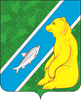 РАСПИСКАв получении документов
от ______________________Явкина Павла Валерьевича______________________________  (Ф.И.О. заявителя)Документы приняты к рассмотрению «_____» _________________ 2017 г. ______________________________________________                                (дата)                                   __________________________________________________________________________________________________________________________________________________________                 (должность, Ф.И.О. должностного лица, принявшего документы, подпись)   Муниципальное образование городское поселение АндраАДМИНИСТРАЦИЯ ПОСЕЛЕНИЯпгт. Андра мкр. Набережный д.1, Октябрьского р-на, Ханты-Мансийского автономного округа – Югра, Тюменской обл., 628125тел / факс (34678) 49-5-46  е-mail: andterk@oktregion.ru№ п/пНаименование документаКоличество листовЗаявление3Справка о составе семьи 1Копия паспорта3Копия паспорта3Копия паспорта3Копия свидетельства о рождении1Копия свидетельства о регистрации по месту жительства1Копия свидетельства о рождении1Копия перевода свидетельства о рождении1Копия свидетельства о регистрации по месту жительства1Копия свидетельства о заключении брака1Копия удостоверения многодетной семьи1Копия договора найма служебного помещения3Копия трудовой книжки2Копия трудовой книжки3Справка о нахождении на учете в качестве получателя мер социальной поддержки в Казенном Учреждении ХМАО-Югры «Центр социальных выплат»1Справка о выплатах за период 2016 года1Справка о доходах за период 2016 года1Справка о доходах за период 2016 года1Справка Октябрьского отделения Филиала ФГУП «Ростехинвентаризация-Федеральное БТИ»1Справка Октябрьского отделения Филиала ФГУП «Ростехинвентаризация-Федеральное БТИ»1Уведомление Федеральной службы государственной регистрации кадастра и картографии об отсутствии в ЕГРП на недвижимое имущество и сделок с ним запрашиваемых сведений2